ПОЯСНЮВАЛЬНА ЗАПИСКА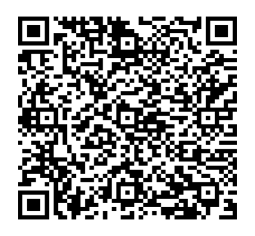 № ПЗН-55126 від 16.06.2023до проєкту рішення Київської міської ради: Про відмову громадянці Яровій Василині Григорівні у наданні дозволу на розроблення проєкту землеустрою щодо відведення земельної ділянки у власність для колективного садівництва  на                                вул. Гаражній 26, ГО «СТ «ПРИОЗЕРНЕ» у Дніпровському районі міста Києва1. Фізична особа:2. Відомості про земельну ділянку (обліковий код № 66:053:0360).Обґрунтування прийняття рішення.На клопотання зацікавленої особи відповідно до статей 9, 118 Земельного кодексу України та Порядку набуття прав на землю із земель комунальної власності у місті Києві, затвердженого рішенням Київської міської ради від 20.04.2017 № 241/2463, Департаментом земельних ресурсів виконавчого органу Київської міської ради (Київської міської державної адміністрації) розроблено проєкт рішення Київської міської ради «Про відмову громадянці Яровій Василині Григорівні у наданні дозволу на розроблення проєкту землеустрою щодо відведення земельної ділянки у власність для колективного садівництва на вул. Гаражній 26, ГО «СТ «ПРИОЗЕРНЕ» у Дніпровському районі міста Києва».Мета прийняття рішення.Метою прийняття рішення є забезпечення дотримання вимог Земельного кодексу України.Особливі характеристики ділянки.Стан нормативно-правової бази у даній сфері правового регулювання.Загальні засади та порядок відмови у наданні дозволу на розроблення документації із землеустрою визначено статтями 9, 118 Земельного кодексу України.Проєкт рішення не містить інформацію з обмеженим доступом у розумінні статті 6 Закону України «Про доступ до публічної інформації». Проєкт рішення не стосується прав і соціальної захищеності осіб з інвалідністю та не матиме впливу на життєдіяльність цієї категорії.Фінансово-економічне обґрунтування.Реалізація рішення не потребує додаткових витрат міського бюджету.Прогноз соціально-економічних та інших наслідків прийняття рішення.Рішення не тягне за собою жодних соціально-економічних та інших наслідків.Доповідач: директор Департаменту земельних ресурсів Валентина ПЕЛИХПІБ:                Ярова Василина ГригорівнаКлопотання:від 07.06.2023 номер 438016717 Місце розташування (адреса):м. Київ, р-н Дніпровський, вул. Гаражна, 26, ГО «СТ «ПРИОЗЕРНЕ» Площа:0,08 га Вид та термін права:власність Заявлене цільове призначення:для колективного садівництва Наявність будівель і споруд   на ділянці:Згідно з довідкою з Державного реєстру речових прав на нерухоме майно про реєстрацію права власності від 19.06.2023 № 336072846 на земельній ділянці знаходиться садовий будинок загальною площею 48,9 кв.м, який належить на праві приватної власності Яровій Василині Григорівні (реєстраційний номер об'єкта нерухомого майна № 2728810480000, запис про право власності від 28.04.2023 № 50134957). Наявність ДПТ:Детальний план території відсутній. Функціональне призначення   згідно з Генпланом:Відповідно до Генерального плану міста Києва, затвердженого рішенням Київської міської ради                                від 28.03.2002 № 370/1804, земельна ділянка за функціональним призначенням належить до території  вулиць і доріг та частково до території зелених насаджень загального користування (витяг з містобудівного кадастру, наданий листом Департаменту містобудування та архітектури виконавчого органу Київської міської ради (Київської міської державної адміністрації) від 08.06.2023  № 055-4179). Правовий режим:Земельна ділянка належить до земель комунальної власності територіальної громади міста Києва. Розташування в зеленій зоні:Земельна ділянка не входить до зеленої зони. Інші особливості:Громадянка Ярова Василина Григорівна є членом садівничого товариства ГО «СТ «ПРИОЗЕРНЕ» (довідка про членство в ГО «СТ «ПРИОЗЕРНЕ» від 06.04.2023                  № 48/23).Зазначаємо, що Департамент земельних ресурсів не може перебирати на себе повноваження Київської міської ради та приймати рішення про надання дозволу на розроблення проєкту землеустрою щодо відведення земельної ділянки у власність або про відмову у наданні такого дозволу, оскільки відповідно до пункту 34 частини першої статті 26 Закону України «Про місцеве самоврядування в Україні» та  статей 9, 122 Земельного кодексу України такі питання вирішуються виключно на пленарних засіданнях сільської, селищної, міської ради. Зазначене підтверджується, зокрема, рішеннями Верховного Суду від 28.04.2021 у справі № 826/8857/16,            від 17.04.2018 у справі № 826/8107/16, від 16.09.2021 у справі № 826/8847/16. Зважаючи на вказане, цей проєкт рішення направляється для подальшого розгляду Київською міською радою відповідно до її Регламенту.Директор Департаменту земельних ресурсівВалентина ПЕЛИХ